Social Media: Let’s find out more…In your group, research your popular Social Media site given, answering the following questions:1- Who, when, where, and how did the site start?2- Who currently owns the site? 3- Where is the headquarters located?4- How much is the company currently worth?5- How many users does the site have?6- Who primarily uses this site?7- What is the site used for? List 3 things.8- Is your site important for businesses? Why?9- How often do you think a business should post on your site? Give an example of something a business could post.10- Do you think this site will remain popular? Why or why not?
Write your answers on the chart paper.Prepare to answer your questions with the class.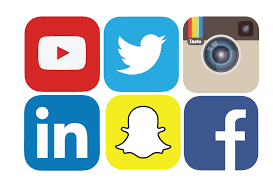 